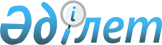 Жарқайың ауданының елді мекендерінде салық салу объектіcінің орналасқан жерін ескеретін аймаққа бөлу коэффициенттерін бекіту туралыАқмола облысы Жарқайың ауданы әкімдігінің 2021 жылғы 18 қарашадағы № А-11/494 қаулысы. Қазақстан Республикасының Әділет министрлігінде 2021 жылғы 23 қарашада № 25310 болып тіркелді
      "Салық және бюджетке төленетін басқа да міндетті төлемдер туралы (Салық Кодексі)" Қазақстан Республикасы Кодексінің 529-бабының 6-тармағына сәйкес, Жарқайың ауданының әкімдігі ҚАУЛЫ ЕТЕДІ:
      1. Осы қаулының қосымшасына сәйкес, Жарқайың ауданының елді мекендерінде салық салу объектісінің орналасқан жерін ескеретін аймаққа бөлу коэффициенттері бекітілсін.
      2. Ақмола облысының Жарқайың ауданы әкімдігінің 2020 жылғы 28 қыркүйектегі № А-9/272 "Жарқайың ауданының елді мекендеріндегі салық салу объектісінің орналасқан жерін ескеретін аймаққа бөлу коэффициенттерін бекіту туралы" (Нормативтік құқықтық актілерді мемлекеттік тіркеу тізілімінде № 8049 тіркелген) қаулысының күші жойылды деп танылсын.
      3. Осы қаулының орындалуын бақылау Ақмола облысының Жарқайың ауданы әкімінің орынбасары Б.П. Шоновқа жүктелсін.
      4. Осы қаулы 2022 жылдың 1 қаңтарынан бастап қолданысқа енгізіледі. Жарқайың ауданының салық салу объектісінің орналасқан жерін ескеретін аймаққа бөлу коэффиценттері
					© 2012. Қазақстан Республикасы Әділет министрлігінің «Қазақстан Республикасының Заңнама және құқықтық ақпарат институты» ШЖҚ РМК
				
      Жарқайың ауданының әкімі

Ж.Хамитов
Жарқайың ауданы әкімдігінің
2021 жылғы 18 қарашадағы
№ А-11/494 қаулысына
қосымша
№
Салық салу объектісінің орналасқан жері
Аймақ бөлу коэффициенті
Державин қаласы
Державин қаласы
1
Вокзальная көшесі - 26А, 26Б, 26В, 27, 29, 37, 39, 41, 43, 49, 45, 51, 53, 55, 57, 59, 61, 89, 91; 
1,8
2
Вокзальная көшесі - 1, 3, 5, 7, 9, 11, 15, 17, 19, 21, 23, 25;
1,65
3
Вокзальная көшесі - 2, 2А, 4, 6, 8, 10, 12, 14, 16, 18, 20, 26, 28, 30, 32, 36, 38, 40, 42, 44, 48, 50, 52, 54, 56, 58, 60, 63, 64, 65, 65А, 66, 67, 67А, 69, 71, 73; 
1,3
4
Мир көшесі - 78, 82;
1,9
5
Мир көшесі - 74, 76, 80, 84, 88, 89, 92, 93, 93А, 94, 96, 97, 98, 99, 100, 101, 102, 103, 104, 105, 106, 107, 108, 109, 110;
1,8
6
Мир көшесі - 19, 21, 23, 25, 27, 28Д, 29, 31, 33, 35, 41, 43, 45, 49, 49А, 50, 51, 52, 53, 54, 55, 56, 57, 58, 59, 60, 61, 62, 64, 65, 66, 67, 68, 69, 70, 71, 72, 73, 75, 77, 79, 81, 83, 85;
1,65
7
Мир көшесі - 111, 113, 115, 117, 119, 121, 123, 125, 127, 129, 131, 131А, 133, 135, 135А, 137, 139, 141, 143, 145, 147, 149, 151, 153, 155, 157, 159, 161;
1,5
8
Мир көшесі - 1, 1А, 1В, 3, 5, 7, 9, 11, 13, 15, 17;
1,25
9
Мир көшесі - 2, 2А, 2Б, 2В, 2Г, 4, 4А, 6, 8, 10, 12, 14, 16, 18, 18А, 20, 22, 24, 26, 28, 28А, 30, 30Д, 32, 34, 36, 38, 40, 42, 44, 46, 48, 114, 116, 118, 120, 122, 124, 126, 128, 130, 132, 134, 136, 138, 140, 142, 144, 146, 148, 150;
1,3
10
Захаров көшесі -16, 20, 47, 51, 53, 55; 
1,9
11
Захаров көшесі - 18, 24, 26, 28, 29, 30, 31, 33, 37, 45; 
1,8
12
Захаров көшесі - 1, 2, 3, 4, 5, 6, 7, 8, 9, 11, 13, 15, 17, 19, 21, 23, 25;
1,75
13
Захаров көшесі - 36, 38, 40, 42, 44, 46, 48, 50, 52, 54, 56, 59, 61, 63, 65, 67, 69, 71, 83;
1,5
14
Мәлік Ғабдуллин көшесі - 102, 104, 106, 106Б, 108;
1,95
15
Мәлік Ғабдуллин көшесі - 89, 91, 93, 94, 95, 96, 97, 97А 98, 99, 100, 101, 103, 105, 107, 108А, 109, 110, 110А, 111, 112, 113, 115, 115А, 116, 117, 118А;
1,8
16
Мәлік Ғабдуллин көшесі -17, 19, 20, 21, 22, 23, 24, 25, 26, 27, 28, 29, 30, 32, 33, 34, 35, 36, 37, 38, 39, 40, 41, 42, 43, 44, 45, 46, 48, 50, 51, 52, 53, 55, 56, 57, 58, 58Б, 59, 60, 61, 63, 65, 68, 69, 70, 71, 72, 74, 76, 77, 78, 79, 80, 81, 82, 83, 84, 86, 88, 90;
1,75
17
Мәлік Ғабдуллин көшесі - 121, 123, 124, 125, 126, 127, 128, 129, 130, 131, 132, 133, 134, 136, 138, 139, 140, 141, 143, 146;
1,55
18
Мәлік Ғабдуллин көшесі - 148, 150, 152, 154, 162;
1,7
19
Мәлік Ғабдуллин көшесі - 149, 156, 159, 159А, 160;
1,55
20
Мәлік Ғабдуллин көшесі - 2, 2А, 4, 12, 14, 16, 18;
1,25
21
Ақпан Үкібаев көшесі - 82, 84А, 86, 88, 90, 92, 94, 96, 98,100, 102, 104, 106А, 108, 110; 
1,7
22
Ақпан Үкібаев көшесі - 17, 18, 19, 20, 21, 22, 23, 24, 25, 26, 27, 28, 29, 30, 31, 32, 35, 36, 37, 38, 40, 41, 42, 43, 45, 46, 48, 50, 52, 53, 54, 56, 61, 63, 65, 66, 68, 70, 71, 72, 73, 74, 75, 76, 77, 78, 79, 79А, 79Б, 79В, 79Г, 80, 80А, 83, 85, 87, 89, 91, 99, 101, 103, 105, 107, 109, 111, 113, 115, 117, 119;
1,75
23
Ақпан Үкібаев көшесі - 118, 120, 122, 123,124, 125,126, 127, 128, 129, 130, 131, 132, 133, 134, 135, 136, 137, 138, 140, 147, 149, 151, 153, 156, 157, 159, 161, 163, 167, 169, 171; 
1,5
24
Ақпан Үкібаев көшесі - 1, 1А, 2, 3, 3А, 4, 5, 5А, 6, 7, 7А, 9, 9А, 9Б, 11, 13, 14, 15, 15А;
1,25
25
Ақпан Үкібаев көшесі - 144;
1,55
26
Майкутов көшесі - 14, 16, 24, 26, 32, 32А, 36, 38, 44, 46;
1,8
27
Майкутов көшесі - 2, 2А, 4, 6, 8,10;
1,75
28
Майкутов көшесі - 1, 3, 5, 7, 9, 11, 15, 23, 25, 29, 31, 33, 35, 37, 39; 
1,5
29
Ниязбаев көшесі - 17, 21, 23, 27, 30, 33, 33А, 34, 35, 35Б, 36, 37, 37А, 37Б, 38, 40, 41, 42, 42А, 43, 45, 45А, 45Б, 47;
1,85
30
Ленин көшесі - 5, 7, 9; 
1,8
31
Ленин көшесі - 1, 2, 3, 4, 6, 8, 10, 12, 14;
1,75
32
Ленин көшесі - 17, 19, 21, 23, 40, 42;
1,95
33
Ленин көшесі - 11, 11А, 13, 15, 16, 18, 20, 24, 26, 28, 30, 32, 34, 36; 
1,8
34
Комсомольская көшесі - 31, 33, 35, 37, 39; 
1,85
35
Комсомольская көшесі - 17, 21, 23, 25, 29, 41, 45, 47, 49; 
1,7
36
Комсомольская көшесі - 38, 40;
1,9
37
Комсомольская көшесі - 1, 2, 3, 3А, 4, 5, 6, 7, 8, 9, 10, 12, 13, 14, 15, 20, 22, 24, 30, 32, 36, 42, 44, 46; 
1,75
38
Хасенов тұйық көшесі - 4, 6, 8, 10, 12, 13, 14, 15, 15А, 16, 17, 21, 22, 23, 24, 25, 26, 27, 28, 29, 30, 31, 32, 34, 35, 37, 38, 40,42, 44, 46, 48, 50; 
1,75
39
Северный тұйық көшесі -17, 19, 20, 21, 22, 23, 24, 25, 26, 27, 28, 30, 31, 32, 33, 34, 35, 37; 
1,65
40
Северный тұйық көшесі - 1, 3, 10, 10А, 11, 12, 13, 14, 16, 16А; 
1,15
41
Целинная көшесі - 1А, 18, 19, 20, 21, 22, 23, 24, 25, 26, 27, 28, 29, 30, 31, 32, 33, 34, 35, 36, 38, 40, 42, 44, 46, 47, 48, 49, 50, 52, 54, 55, 56, 57, 58, 59, 60, 61, 63, 65, 66, 68, 71, 73, 74, 76, 78, 84, 86; 
1,65
42
Целинная көшесі - 2, 2А, 2Б, 2В, 4, 6, 7, 8, 9, 10, 11, 12, 13, 14, 15, 16;
1,25
43
Абай көшесі - 13, 19, 21, 23, 24, 25, 26, 27, 28, 29, 30А, 31, 33, 34, 35, 36, 37, 38, 39, 40, 41, 42, 43, 44, 45, 46, 47, 48, 49, 50, 51, 52, 55, 56; 
1,65
44
Пушкин көшесі - 36А, 45, 47, 49;
1,9
45
Пушкин көшесі - 1, 2, 2Б, 4, 5, 7, 8, 9, 10, 11, 12, 13, 14, 16, 18, 21, 22, 23, 24, 26, 28, 32, 34, 36, 40, 51, 54; 
1,75
46
Ишимская көшесі - 1, 2, 3, 4, 5, 6, 7, 8, 9, 10, 11, 12, 13, 14, 15, 16, 17, 18, 19, 20, 21, 23, 25, 31, 44, 47, 49, 51, 53, 54, 56, 58, 60, 62, 64, 66, 67, 68, 69, 70, 71, 73, 78, 79, 80, 81, 83, 84, 86, 87, 88, 89, 90, 91, 92, 93, 94, 95, 97, 98, 99, 99А, 99В, 99Г, 100, 101, 102, 104, 106;
1,65
47
Ишимская көшесі - 101А, 103, 105, 107, 108, 109, 110, 111, 112, 113, 114, 115, 116, 117, 118, 119, 121, 122, 123, 124, 125, 126, 127, 128, 129, 130, 131, 132, 133, 134, 135, 136, 137, 138, 139, 140, 141, 142, 143, 144, 145, 146, 148, 149, 150, 152, 153, 153А, 154, 155, 169; 
1,4
48
Набережная көшесі - 82А, 86, 86А, 88, 90, 92, 94, 96, 98, 100, 102, 106, 108, 110, 112, 116, 118, 120, 122, 122А;
1,4
49
Набережная көшесі - 1, 2, 3, 4, 5, 6, 7, 8, 9, 11, 13, 14, 16, 17, 18, 19, 20, 21, 22, 23, 24, 25, 27, 29, 30, 31, 33, 34, 35, 36, 37, 39, 40, 41, 42, 43, 45, 46, 47, 48, 49, 50, 51, 52, 54, 56, 62, 64, 66, 68, 70, 72, 74, 76, 80, 82; 
1,55
50
Ыдырыс Смағұлов көшесі - 1, 1А, 1Б, 7, 9, 11, 13, 17, 19, 21, 23, 33, 35; 
1,55
51
Ыдырыс Смағұлов көшесі - 2, 2А, 2Б, 2В, 2Г, 4, 4А, 6, 8, 10, 15, 16, 18; 
1,35
52
Трудовая көшесі - 1, 3, 4, 5, 5А, 6, 7, 8, 9, 10, 11, 12, 13, 14, 16, 18, 20, 22, 24; 
1,35
53
Юбилейная көшесі - 8, 9, 10, 11, 12, 13, 14, 16, 18, 20, 22;
1,4
54
Юбилейная көшесі - 17;
1,6
55
Юбилейная көшесі - 27;
1,45
56
Московская көшесі - 1, 1А, 2А, 3, 5, 7, 9;
1,3
57
Московская көшесі - 30А, 33, 36, 39;
1,25
58
переулок Южный - 1, 3, 5, 7, 9, 11, 13, 15, 21;
1,4
59
Школьный тұйық көшесі - 24, 26;
1,65
60
Школьный тұйық көшесі - 4, 6, 8, 10, 12, 14, 16, 18, 20, 22, 28, 30, 32, 34, 36, 38, 40, 44;
1,5
61
Школьный тұйық көшесі - 1, 3, 3А, 3Б, 5, 5А, 5Б, 7Б;
1,55
62
Швейная фабрика кенті шағын ауданы - 3, 4, 5, 6, 8; 
1,05
63
Заводской кенті шағын ауданы - 1, 2, 3, 3А, 5, 5А, 6, 7, 8, 9, 11, 12, 13, 14; 
1,05
64
Степной кенті шағын ауданы - 5;
1,45
65
Степной кенті шағын ауданы - 17;
1,3
66
Молодежный шағын ауданы - 1, 2, 3, 4, 5, 6, 7;
1,45
67
Молодежный шағын ауданы - 1А, 7А, 8, 9, 16, 18;
1,3
68
Социалистическая көшесі - 1В, 4;
1,15
69
Социалистическая көшесі - 31А, 35, 35А, 37, 37А, 38, 40, 44, 44А, 44Б, 45, 45Б, 45В, 45Г, 45Д;
0,95
70
ОблСпецКонтора кенті шағын ауданы - 1, 2, 3, 4, 5, 6, 7, 8, 9, 10, 11, 12, 13, 14, 15; 
0,85
71
Станционная көшесі - 1, 1А, 2А, 3, 5, 7, 9, 10, 11, 12, 12А, 13, 15, 17, 19, 21, 23, 25, 29, 31, 33, 35, 41, 43, 45;
1,1
72
Элеваторный тұйық көшесі - 1, 1А, 2, 2А, 3, 3А, 4, 4А, 5, 7, 8, 9, 10, 12А;
1
73
ДСУ-71 кенті шағын ауданы - 2, 3, 4, 5, 6, 7, 10, 11, 12, 14, 14А, 16, 19, 20, 21, 22, 23, 24, 25, 29;
1,15
74
Нефтебаза кенті шағын ауданы - 1, 2, 3, 4, 5, 6, 7, 8, 9;
0,85
75
ПМК кенті шағын ауданы - 1, 2, 3, 4, 5, 6;
0,85
76
Погрузбюро шағын ауданы - 1, 1А;
0,85
77
ГорМолЗавод кенті шағын ауданы - 1, 2, 3; 
0,85
78
ОП-6 шағын ауданы - 1, 2;
0,85
Уәлихан ауылдық округі
Уәлихан ауылдық округі
79
Уәлихан ауылы
1,85
80
Достық ауылы
1,65
Жаңадала ауылдық округі
Жаңадала ауылдық округі
81
Тасты-Талды ауылы
1,54
82
Зерноград ауылы 
1,85
83
Жаңадала ауылы 
1,43
Отрадный ауылдық округі
Отрадный ауылдық округі
84
Отрадное ауылы
1,75
85
Кен ауылы 
1,75
Костычево ауылдық округі
Костычево ауылдық округі
86
Костычево ауылы
1,85
87
Донское ауылы
1,45
Нахимов ауылдық округі
Нахимов ауылдық округі
88
Нахимов ауылы 
1,7
89
Баранкөл ауылы 
1,45
90
Гастелло ауылы
1,94
91
Пригород ауылы
1,5
92
Львов ауылы
1,75
93
Пятигор ауылы
1,65
94
Тассуат ауылы
1,45
95
Далабай ауылы
1,75
96
Бірсуат ауылы
1,73
97
Тасөткел ауылы
1,75
98
Құмсуат ауылы
1,7
99
Үшқарасу ауылы 
1,25
100
Шойындыкөл ауылы
1,5